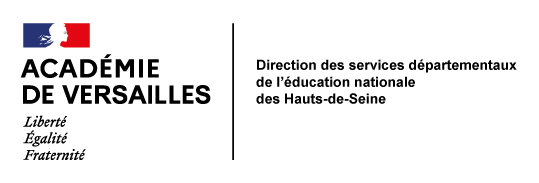 ATTESTATION SUR L'HONNEURElève contact à risque (école maternelle ou élémentaire)Je soussigné(e) :[Prénom et Nom] demeurant :[Adresse] représentant légal de :[Prénom et Nom de l’élève] atteste sur l'honneur : que mon enfant a réalisé un autotest le ………………………. et que son résultat est négatif. m’engager à réaliser un autotest 2 jours après ce premier autotest, soit le ………………… [date de l’autotest à J2], et 4 jours après ce premier autotest, soit le ………………… [date de l’autotest à J4].m’engager à ne pas conduire mon enfant à l’école si l’un des tests (J2 et J4) est positif ou s’il présente des symptômes évocateurs de la Covid-19.Cette attestation sur l’honneur permet d’accéder aux activités scolaires et périscolaires.Fait pour servir et valoir ce que de droit. Fait à ………………………….. [commune], le …………………..[date]Signature……………………………………………[Prénom] [Nom]